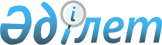 О признании утратившим силу постановления акимата Шемонаихинского района от 20 февраля 2015 года № 54 "Об определении порядка расчета ставок арендной платы при передаче объектов районного коммунального имущества в имущественный наем (аренду)"Постановление акимата Шемонаихинского района Восточно-Казахстанской области от 11 февраля 2016 года N 29      Примечание РЦПИ.

      В тексте документа сохранена пунктуация и орфография оригинала.

      В соответствии со статьей 21-1 Закона Республики Казахстан от 24 марта 1998 года "О Нормативных правовых актах", акимат Шемонаихинского района ПОСТАНОВЛЯЕТ:

      1. Признать утратившим силу постановление акимата Шемонаихинского района от 20 февраля 2015 года № 54 "Об определении порядка расчета ставок арендной платы при передаче объектов районного коммунального имущества в имущественный наем (аренду)" (зарегистрировано в Реестре государственной регистрации нормативных правовых актов от 20 марта 2015 года за № 3769, опубликовано в газете "ЛЗ-Сегодня" от 15 апреля 2015 года за № 16).

      2. Контроль за исполнением настоящего постановления возложить на заместителя акима Шемонаихинского района Горькового Д.А.


					© 2012. РГП на ПХВ «Институт законодательства и правовой информации Республики Казахстан» Министерства юстиции Республики Казахстан
				
      Исполняющий обязанности акима

      Шемонаихинского района 

Д. Горьковой
